  How to join Sunday Service via telephoneDial the church’s Zoom conference number 647 5580588 At the prompt, press conference code 811 4193 0530#  Wait for conference host to admit your callJoin in the service                                                                                           SundayServiceZoomlink: https://us02web.zoom.us/j/81141930530      Prayer Meeting every Wednesday from 7.00p.m.     Prayer Conference line 647 478 7145     Conference code: 133609PRAYER CONCERNS:•   Pastor Elisabeth and her family for healing and renewal of their       strength for His glory•   Governance Board to be graced with leadership and unity.•   God to lead us to people ready to receive the good news of      Christ.•   God to raise up youth ministers. Praise God for what he plans.•   Our youth and adult bible study group to be effective in      discipleship•   God to raise up workers for the harvest of those needing to know       His love. •   William & Willis Thompsons who are experiencing health issues.•   Parents to model a living example of faith and faithfulness•   The church in Canada and worldwide to seek first God’s honor.•   new vital ministry groups to flourish in our church.•   A spirit of humility and faith to fill our hearts with love for all.  •   The Seniors in our church to have good health, peace and joy,     who have been receiving improved health.•   Us to see our places of work, play, study as areas where we serve      Christ by actions and words.   •   Praise God for His presence with us in all our trials.•   Those who are religious in a ritual sense but      have no saving faith in Christ. •   Pray that God will provide a new home for our church, and that      He will stir the hearts of more people in our church to serve.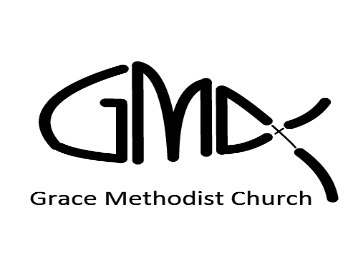 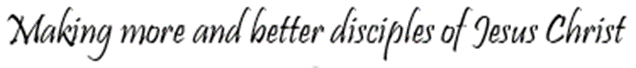 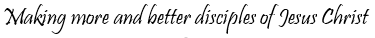 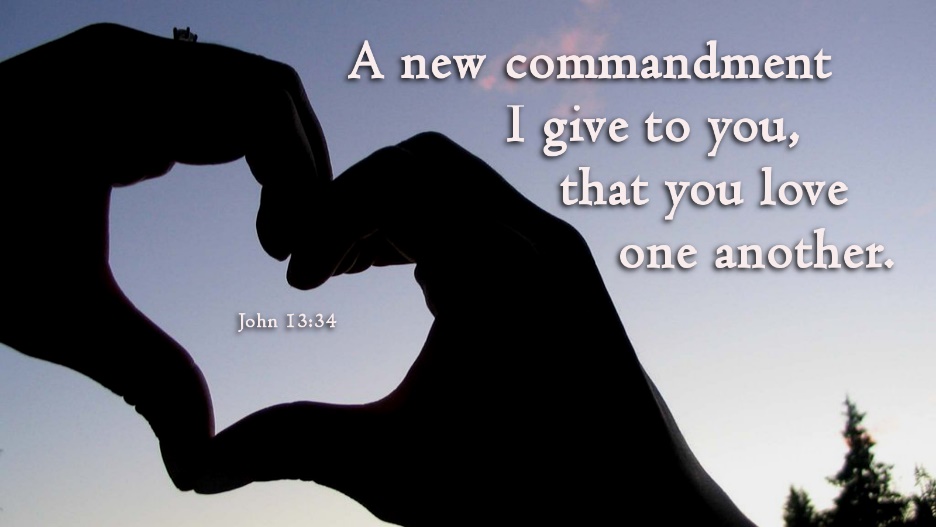 Pastor:   Reverend Elisabeth Natividad              Ministers:  People of GraceP.O. Box 13529, Best Buy PO, 3-3221 Derry Rd. W.Mississauga, On. L5N 7L0ORDER OF SERVICE	OPENING HYMN:	 Blessed AssuranceCONFIRMATION:		 The Apostles’ CreedSCRIPTURE READING:	John 13:31-35 (Attah)PRAYER OF CONFESSION: PRAISE & WORSHIP:	Blessed Be Your Name				Revelation SongI Worship You Almighty God	Offering/Doxology:	Sermon:			Rev. Elisabeth Natividad					Dealing with temptation (cont)	Prayer:Closing Song:	Trust And ObeyAnnouncements:		1.  May 29 In-Person Worship at Sheridan CollegePlace: Sheridan College Hazel McCallion Campus, Building A, Level 2, Room A229 Time: 10.30am Address: 4180 Duke of York Boulevard, Mississauga (Next to Square One) Parking: Square One P6 (Free), South Municipal Lot (CAD1 per hour) 2. *^GMC Days of Prayer May 18th :Let us continue to fast and pray for our church, our children, our marriages, our nation and our own spiritual awakening.  3. GMC Society Meeting - Our annual meeting will take place on May 29 immediately after the in-person service.  Everyone is invited to attend. An agenda will be announced soon. 4.Alpha runs for 10 weeks starting April 18. There is still time to sign up. Contact Monique at moniqueschai@gmail.com. Small Groups continue to meet together. Interested in joining one? Contact Pastor Elisabeth.  Wednesday Prayer Meeting at 7pm via GMC Prayer Call Line 647 478 7145 (133609) 	Birthdays & Anniversaries:			        1. Willem Spanjaard (May 16)                        2. Kathreena Fernandez (May 18)                       3. Lanz Fernandez (May 19)                       4. Alex Attah (May 20) ▪     Youth Adult Life Group Meetings. – Sunday May 15th  3pm on Zoom.			                         	▪     Youth Bible Study- Wednesday, May 18th at 6:30pm on Zoom..    Wednesday Prayer Meeting at 7:00pm. Dial Prayer Conference Line 647 478 7145, Code 133609*Pray For: 1. the Church leadership and members (everyone who considers GMC their home) to be united in the Spirit and open to however God would lead.
2. our children and youth who live in an increasingly complicated and difficult culture to experience God's favor, presence and help.
3. each of us to live more consistently as Christ followers and to recognize the false assumptions held by our culture.
4. each of us to love God more and hate the things that hinder the Spirit's work in our lives.
5. God to raise up workers for His glory.
6. Grace Methodist Church to be a praying and soul winning church.
7. God's protection over marriages.  